         SANYS Update 8/2/2021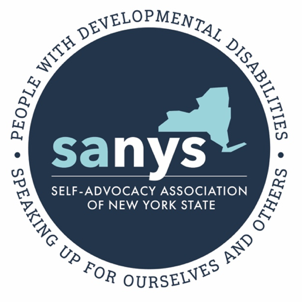 SA in Action TV Show https://www.youtube.com/watch?v=k4IGzETjlPkWeekly Zoom Meeting Calendar – The following meetings happen every week and the links are always the same unless *noted. Schedule may vary on holidays.Check SANYS Statewide Facebook Page https://www.facebook.com/SelfAdvNYS for updates and special events. Monday9:30-10:00am Coffee Clutch hosted by SANYS Long Islandhttps://us02web.zoom.us/j/200922882Meeting ID: 200 922 882One tap mobile +19292056099,,200922882# US (New York)10-11a Coffee Chat hosted by People Inc.https://us02web.zoom.us/j/7163227070Meeting ID 716 322 7070Password on request to rbanner@people-inc.org11:15am Disability and Identity hosted by Center for Self Advocacyhttps://us02web.zoom.us/j/88069812169?pwd=L2R6aHJCZnZPNngzZlRKbnpPUjhSQT09Topic: Lunchtime Meditation
Time: Aug 2, 2021 12:00 PM Eastern Time (US and Canada)
        Every week on Mon, Fri, until Sep 13, 2021, 13 occurrence(s)

Join Zoom Meeting
https://us06web.zoom.us/j/87198927379

Meeting ID: 871 9892 7379
One tap mobile
+16465588656,,87198927379# US (New York)


Dial by your location
        +1 646 558 8656 US (New York)August 9 - Monday﻿Sharing Your Story for a Political PurposeASAN presents - Our stories are powerful political tools, and we can use them to make real change. Learn how to use your story to make political change in town halls, legislative comments, letters to the editor, and more!Always at 1:00 ET, Noon CT, 11:00 MT, 10:00 PTAlways same link https://zoom.us/j/324815633Or call 1-929-436-2866 and the Meeting ID: 324 815 633Or go to zoom.us click on join a meeting & put in 324 815 633Alw 4:30-5:30pm Tea Time hosted by People Inc.https://us02web.zoom.us/j/7163227070Meeting ID 716 322 7070Password on request to rbanner@people-inc.orgTuesday10-11a Coffee Chat hosted by People Inc.https://us02web.zoom.us/j/7163227070Meeting ID 716 322 7070Password on request to rbanner@people-inc.org 11:00 am Social Justice Group hosted by Center for Self Advocacyhttps://us02web.zoom.us/j/86200517129?pwd=WE9ZQlFDRW9OV3JDeTRjWDI5NzNuQT09One tap mobile +17209289299,,86200517129#,,,,,,0#,,12344#Dial by your location        +1 720 928 9299Meeting ID: 862 0051 71294:30-5:30pm Tea Time hosted by People Inc.https://us02web.zoom.us/j/7163227070Meeting ID 716 322 7070Password on request to rbanner@people-inc.orgWednesday 10-11a Coffee Chat hosted by People Inc.https://us02web.zoom.us/j/7163227070Meeting ID 716 322 7070Password on request to rbanner@people-inc.org1-2:45pm Staying Connected Advocacy/Wellness. Zoom Link:  https://us02web.zoom.us/j/88433136961Meeting ID: 884 3313 6961Call in: 1-929-205-60993-4:30pm Adventure Time Wednesday: Exploring the World through Art: Books, Poems, and Music.Zoomlink:  https://us02web.zoom.us/j/83386639115?pwd=U3prVXF5RFh1K0MzQU5LeC9FaE5sZz09Meeting ID: 833 8663 9115  Call In#1-929-205-6099 4:30-5:30pm Tea Time hosted by People Inc.https://us02web.zoom.us/j/7163227070Meeting ID 716 322 7070Password on request to rbanner@people-inc.orgThursday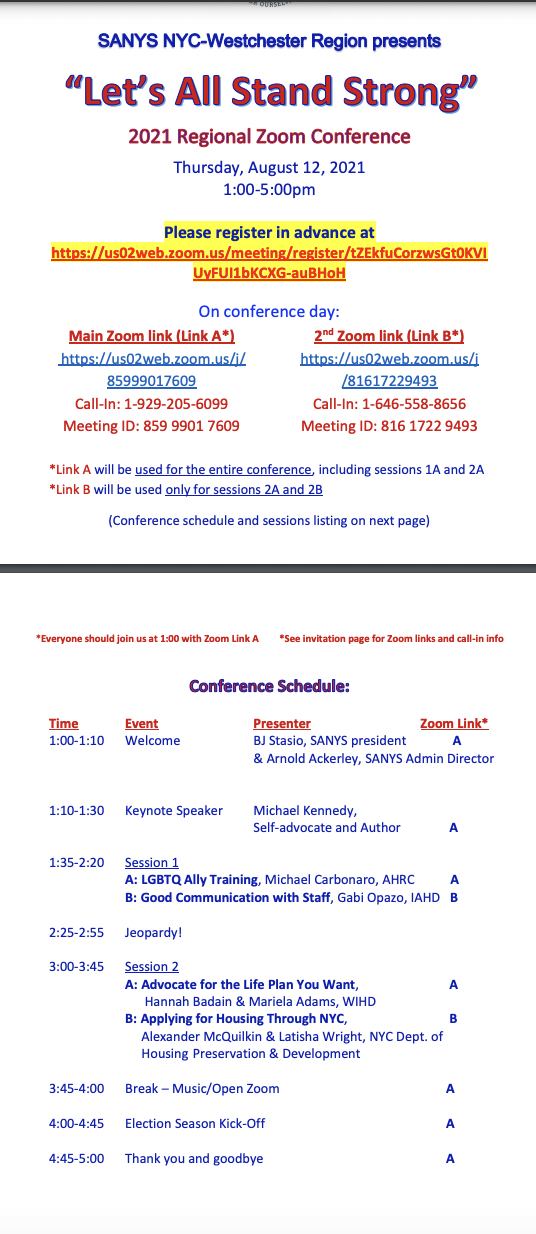  10-11a Coffee Chat hosted by People Inc.https://us02web.zoom.us/j/7163227070Meeting ID 716 322 7070 1:00 -2:00 pm SARTAC ZOOM Meetinghttps://zoom.us/j/324815633Or call 1-929-436-2866 and the Meeting ID: 324 815 633Or go to zoom.us click on join a meeting and put in 324 815 633 2:00pm -3:00pm "Get to Know You" - is an open discussion.meeting where we can get to know each other better hosted by the Finger Lakes Region .ZoomLink:https://us02web.zoom.us/j/89130263028 or Call 1-929-205-6099 Meeting ID# 891 3026 30284:30p-5:30p Thursday Coloring/Crafts/Conversation hosted by People Inchttps://us02web.zoom.us/j/7163227070Meeting ID 716 322 7070Password on request to rbanner@people-inc.org Friday Coffee Chat from 10-11ahosted by People Inc.https://us02web.zoom.us/j/7163227070Meeting ID 716 322 7070Password on request to  rbanner@people-inc.orgTopic: Lunchtime Meditation
Time: Aug 2, 2021 12:00 PM Eastern Time (US and Canada)
        Every week on Mon, Fri, until Sep 13, 2021, 13 occurrence(s)

Join Zoom Meeting
https://us06web.zoom.us/j/87198927379

Meeting ID: 871 9892 7379
One tap mobile
+16465588656,,87198927379# US (New York)


Dial by your location
        +1 646 558 8656 US (New York)1:00 – 3:00pm Staying Connected: Open Mic Support Grouphttps://us02web.zoom.us/j/841449656544:30p-5:30p Friday Happy Hour Hosted by People Inchttps://us02web.zoom.us/j/7163227070Meeting ID 716 322 7070Password on request to rbanner@people-inc.orgSaturday1-2pm Saturday Social hosted by People Inc.https://us02web.zoom.us/j/7163227070Meeting ID 716 322 7070Password on request to rbanner@people-inc.orgMeeting ID: 953 6268 94387:30-9:30 DJ Joe Dance Party Join Zoom Meeting
https://zoom.us/j/98074946684
Meeting ID: 980 7494 6684
One tap mobile
+19292056099,,98074946684#